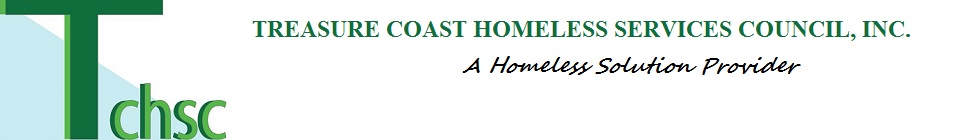 Re: Income Verification for Dear Grant Administrator:This letter is to verify that  does not have income at this time. Steps have/are being taken to increase this individual’s income. They are currently engaged in services with our agency. Please feel free to contact me at  should you have any questions or need additional documents.Sincerely,